What is your product?How good is this product? Complete a SWOT analysis.Strengths and weaknesses are internal, these are things you can control. Opportunities and threats are external, from outside and you can't control them.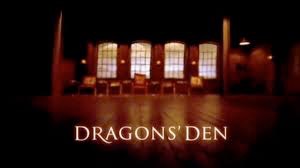 You want the product that one of your classmates has. You must persuade your classmate to swap products – you are not allowed to steal.What words did you use to persuade your classmate to swap?Strengths (e.g.design, function, your skills, money)Weaknesses (e.g design, function, materials, your skills, money, style)Opportunities (e.g.there is a need for the product, what is your competition like, do your customers have the money for this product?)Threats (e.g.there is a need for the product, what is your competition like, do your customers have the money for this product?)